План работы РМО учителей истории и обществознания на 2022-2023 учебный год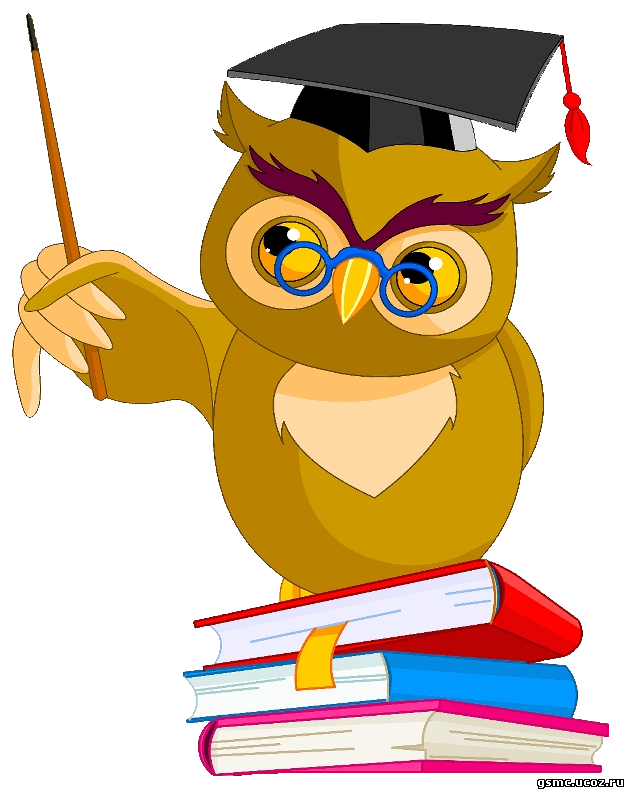 Руководитель РМО:Москаленко Н.В., учитель истории и обществознанияМБОУ Заславской СОШ2022 г.План работы районного методического объединения учителейистории и обществознанияна 2022-2023 учебный год.ТЕМА МЕТОДИЧЕСКОЙ РАБОТЫ РМО УЧИТЕЛЕЙИСТОРИИ И ОБЩЕСТВОЗНАНИЯ:«Развитие профессиональных компетентностей педагогов как фактор достижения современного качества образования и воспитания обучающихся в условиях реализации ФГОС»Цель работы по методической теме: «Совершенствование профессиональных компетентностей педагогов как фактор эффективного образования и воспитания обучающихся в условиях успешной реализации ФГОС».Основные задачи по реализации темы:1. Продолжение работы по внедрению в педагогическую практику современных методик и технологий, обеспечивающих формирование УУД.2. Творческая ориентация педагогического коллектива на овладение технологиями, которые стимулируют активность учащихся, раскрывают творческий потенциал личности ребёнка.3. Активизация работы по обобщению и распространению передового педагогического опыта творчески работающих педагогов.5. Создание условий для самореализации учащихся в образовательной деятельности и развитие ключевых компетенций учащихся.6. Развитие и совершенствование системы работы с детьми, имеющими разный уровень мотивации.7. Создание условий для постоянного обновления профессионально-личностных компетенций - обеспечение непрерывного профессионального развития личности педагога.Формы предъявления и обобщения передового педагогического опыта1. Показ опыта в режиме реального времени в форме открытых уроков, внеурочных мероприятий.2. Ознакомление педагогов с документальным обеспечением реализуемых нововведений;3. Проведение семинаров, мастер-классов, практикумов, собеседований, консультаций, выставок.Формы повышения профессионального мастерства педагогов1. Самообразование.2. Изучение документов и материалов, представляющих профессиональный интерес.3. Рефлексия и анализ собственной деятельности.4. Создание базы лучших сценариев уроков, внеурочных мероприятий, приемов и способов педагогической деятельности.5. Разработка дидактических материалов.Методы и приемы методической работы:1. Проведение открытых уроков, воспитательных и методических мероприятий;2. Анализ посещенных мероприятий;3. Взаимопосещение мероприятий;4. Заслушивание докладов и сообщений;5. Обсуждение авторских публикаций, пособий, методических разработок;6. Проведение творческих отчетов по теме самообразования;7. Лекции, семинары-практикумы, тренинги, мастер-классы.Образовательные результаты деятельности РМО для педагогов:- положительная динамика сдачи ОГЭ и ЕГЭ, успешное участие в интеллектуальных конкурсах, олимпиадах;- повышение профессионального уровня, мотивации к эффективной профессиональной деятельности.
Заседание № 1. (августовская педагогическая конференция) 	Тема: «Формирование функциональной грамотности школьников».Форма проведения: семинар-практикумЗаседание № 2. (октябрь) МБОУ Биритская СОШТема: «Формы активизации межпредметных связей для формирования функциональной грамотности».Цель: совершенствование уровня педагогического мастерства учителя, оказание помощи и сопровождение в вопросах профессионального развития.Форма проведения: круглый стол.Заседание № 3. (февраль) МБОУ Балаганская СОШ №1Тема: «Формирование у учащихся критического мышления, креативности, коммуникации и кооперации». Цель: создание условий для развития творческого взаимодействия всех субъектов образовательного процесса, способствующих их самореализации.Форма проведения: практико-теоретический семинар.Заседание № 4. (апрель) МБОУ Коноваловская СОШТема: «Инновационные методы и приемы работы педагога по теме «Формирование функциональной грамотности учащихся». Цель: обогащение опыта педагогов по использованию инновационных методов и приемов работы.Форма проведения: методический семинар.Анализ работы РМО учителей истории и обществознания за 2021-2022 учебный годЦель анализа: определение уровня продуктивности методической работы в педагогическом сопровождении учителя в процессе его профессиональной деятельности и педагогической поддержке в соответствии с его профессиональными потребностями с целью достижения поставленных перед РМО задач.Анализ кадровых условийПрофессиональное развитие и повышение квалификации педагогических работниковВ качестве одной из основных стратегий государственной политики в области образования определяется постоянное повышение квалификации педагогов с целью углубления и усовершенствования имеющихся профессиональных знаний, повышения качества профессиональной деятельности. Повышение квалификации должно носить опережающий характер, обеспечивать профессионально-личностное развитие педагога, непрерывно улучшать его профессиональные качества и способности.Совершенствование профессионального мастерстваПервой ступенью совершенствования профессионального мастерства педагога является самообразование.Самообразование — многокомпонентная личностно и профессионально значимая самостоятельная познавательная деятельность педагога, включающая в себя общеобразовательное, предметное, психолого-педагогическое и методическое самообразование. Цель работы над темами самообразования — систематическое повышение педагогами своего профессионального уровня.Результаты самообразования учителя: •	обобщение опыта;•	доклад;•	презентации результатов работ перед педагогическим коллективом.Показатели эффективности педагогического самообразования — это, прежде всего, качество организованного учителем учебно-воспитательного процесса и профессионально-квалификационный рост педагога. Все педагоги района работают над темами по самообразованию.В феврале 2022 года учителя приняли участие в муниципальных педагогических чтениях «Новые идеи в образовании. Организация образования обществознания»: Сташков В.Б., Москаленко Н.В., Иванова С.В.  Педагоги принимают участие в работе интернет сообществ, делятся своим опытом на сайтах.Адрес сайта или интернет страницы педагогов РМО.Вывод: педагоги, работающие в школах района учителями истории и обществознания, имеют соответствующее образование, проходят курсы повышения квалификации. Таким образом в школах работают высококвалифицированные педагоги.Анализ деятельности РМОВ рамках работы РМО августовское заседание проведено в форме онлайн-конференции. Остальные заседания не проводились в связи с эпидемиологической ситуацией, педагоги принимали активное участие в работе школьных методических объединений. Учителями – предметниками в течение года были проведены следующие открытые уроки, внеклассные мероприятия в рамках заседаний ШМО:Анализ образовательного процесса по предметам.Сводная таблица качественных показателей и успеваемости по итогам 2019-2020 учебного года.                Анализ внеклассной работы по предметам.Внеклассная работа способствует развитию познавательных интересов не только по предметам, но и в других сферах внеклассной деятельности. Она обладает значительными возможностями для развития социальных компетентностей, индивидуальных способностей, дает простор детской изобретательности и фантазии, служит средством предупреждения и преодоления асоциальной деятельности. Занятия с учащимися во внеурочной деятельности используются для углубления знаний учащихся в области программного материала, развития их логического мышления, исследовательских навыков, смекалки, привития вкуса к чтению.В 2019-2020 учебном году проводилась внеклассная работа по предметам в форме элективных курсов:К данным курсам разработаны и утверждены рабочие программы. При проведении занятий использовались различные формы и методы работы, широко использованы ИКТ технологии.Анализ и результаты работы с одаренными детьми.Работа с одаренными детьми велась по следующим направлениям: - участие в конкурсах, олимпиадах, конференциях;- работа на уроках.С целью повышения интереса учащихся к предметам, повышения статуса одаренных детей в школе, диагностирования учебных возможностей ребят были проведены школьные олимпиады по предметам гуманитарного цикла, по итогам которых победители могли принять участие в муниципальном этапе. Итоги участия в конкурсах представлены далее в таблице.Учителями ведется работа с мотивированными учениками и на уроках. Приоритетным является формирование мотивации учения, компетентностей, развитие познавательных интересов и готовности к обучению.Для успешной реализации данного направления учителям рекомендовано:- изучение теоретического материала по работе с мотивированными детьми;- применение на уроках методов обучения, развивающих у учащихся творческое и исследовательское мышление;- создание банка нестандартных заданий по предмету;- разработка ИОМ ученика.Итоги олимпиад, научно-практических конференций, конкурсов.в 2020-2021 учебном году.Вывод:- педагоги принимали активное участие в методической работе школы;- деятельность учителей истории и обществознания носила творческий характер, была направлена на совершенствование профессиональной подготовки и методического мастерства, обогащения практического опыта учителей – предметников;- темы для самообразования, выбранные педагогами РМО, свидетельствуют о том, что учителя понимают всю важность задач, стоящих перед ними.Руководитель РМО учителей истории и обществознания:            Москаленко Н.В       Рассматриваемые вопросыОтветственные1. Анализ работы РМО за 2021-2022 учебный годМоскаленко Н.В2. Анализ результатов ГИА 2022Москаленко Н.В3. Доклад по теме «Формирование функциональной грамотности школьников».Москаленко Н.В4. Разработка сквозного методического проекта «Функциональная грамотность в содержании образования  школы по предметам гуманитарного цикла».Все члены РМОМоскаленко Н.В№Рассматриваемые вопросыОтветственные1.Открытые уроки. Обсуждение и анализ посещенных уроков.Учителя МБОУ Биритская СОШ2.Доклад «Формы активизации межпредметных связей для формирования функциональной грамотности».Казанцева Е. С.3.Сообщение: «Методические рекомендаций по организации урока, направленного на формирование функциональной грамотности учащихся».Москаленко Н.В№Рассматриваемые вопросыОтветственные1Анализ и самоанализ проведенных уроков по данной теме. Обмен опытом.Учителя МБОУ БСОШ №12«Формирование у учащихся критического мышления, креативности, коммуникации и кооперации».  (Практикум и мастер-классы).Все члены РМО3Сообщение:  «Способы и приёмы, способствующие формированию креативного мышления».Москаленко Н.В№Рассматриваемые вопросыОтветственные1Анализ и самоанализ проведенных уроков по данной теме.Учителя МБОУ Коноваловская СОШ2Доклад: «Инновационные методы и приемы работы педагога по формированию функциональной грамотности учащихся»Сташков В.Б.3 «Ступени мастерства» - мастер-классы (методы  и приемы формирования функциональной грамотности учащихся)Все члены РМО№ Ф.И.О. учителя, преподаваемый предмет, школаДата рожденияПед. стажАттестация,категорияОбразование1Москаленко Надежда Викторовна,история, обществознаниеМБОУ Заславская СОШ01.04..282020 г.1 категорияГОУВПО ИГПУ, 2004г.,квалификация: учитель истории, специальность: история2Казанцева Елена Сергеевна,история, обществознание,МБОУ Биритская СОШ10.10. 1961342021 г.1 категорияГОУВПО ИГПУ, 2004г.,квалификация: учитель истории, специальность: история3Альмяшева Ярославна Николаевна,История, МБОУ Шарагайская СОШ25.09.198014Соответствие должности,2015Иркутский государственный университет, 2002, экономист-математик4Филипенко Анастасия Михайловна,история, обществознание МБОУ Тарнопольская СОШ 30.11. 1983112017, 1 категория ГОУВПО ИГПУ, 2007 г., квалификация: «Учитель истории и обществознания», специальность: «Учитель истории». 5Алгабшеева  Инна Николаевна,история,МБОУ Шарагайская СОШ20.07.19863 года-Бурятский государственный университет 2009 г, преподаватель биологии.6Федосеева Ольга Викторовна,история, обществознание,МБОУ БСОШ №101.10.196242 годаСоответствие должности, 2020ИГПИ, 1988 год,учитель истории7Иванова Светлана        Владимировна,история, обществознаниеМБОУ Кумарейская СОШ22.08.     19769 лет1 категория2022ФГБОУ «Иркутский государственный университет», 2015г., Бакалавр, учитель обществознания8Сташков Владимир Борисович,история, обществознание, МБОУ Коноваловская СОШ07.01.196236 лет1 категория2018ИГУ, 1992квалификация: преподаватель истории9Балбекина Людмила              Федоровна,обществознание, МБОУ Шарагайская СОШ16.02.     198116 лет Соответствие должности,2015ФГБОУ ВПО «Иркутский гос. университет» - пед. Образование профиль обществознание10Васильева Галина Владимировна,история, обществознание, МБОУ Балаганская СОШ №203.08.19631 категория 2020Иркутский государственный педагогический институт,1988, учитель истории и обществоведения11Гордеев Александр Константинович,история, обществознание, МБОУ Балаганская СОШ №206.07.1960 г.4 года-1998 г. Иркутский государственный педагогический университет, учитель истории№ Ф.И.О. учителя, преподаваемый предмет в школеПовышение квалификации (название организации, тема курса,  дата прохождения, количество часов ).Награды, поощрения1Москаленко Надежда Викторовна,история, обществознаниеАНОДПО «Инновационный образовательный центр повышения квалификации и переподготовки «Мой университет»», «Формирующее оценивание на уроке как одно из требований ФГОС», июнь 2021, 72 ч.ООО «Центр инновационного образования и воспитания», «Федеральный государственный образовательный стандарт основного общего образования в соответствии с приказом Минпросвещения России №287 от 31 мая 2021», июнь 2021, 44 ч.ЧОУ ДПО «Институт повышения квалификации и профессиональной переподготовки», «Индивидуальная траектория обучения одаренных детей на уроках истории и обществознания в соответствии с ФГОС ООО, ФГОС СОО», июль 2021, 150 ч.ЧОУ ДПО «Институт повышения квалификации и профессиональной переподготовки», «Формирующее оценивание на уроке обществознания, как инструмент эффективного преподавания в условиях реализации ФГОС ООО, ФГОС СОО», июль 2021, 150 ч.ГАУ ДПО «Институт развития образования Иркутской области», «Реализация требований обновленных ФГОС НОО, ФГОС ООО в работе учителя (история)», апрель 2022, 36 ч.ГАУ ДПО «Институт развития образования Иркутской области», «Исторический источник как инструмент формирования читательской грамотности школьников на уроках истории», апрель 2022, 36 ч.-2Альмяшева Ярославна Николаевна,история Сертификат ГАУ ДПО «Институт развития образования Иркутской области» об  участие в вебинаре «Креативное мышление: ключевые понятие, модели», 2021Сертификат ГАУ ДПО «Институт развития образования Иркутской области» об  участие в семинаре «Модель ЕГЭ по истории в 2022г. Особенности обновлённых заданий», 2021Сертификат ГАУ ДПО «Институт развития образования Иркутской области» об  участие в семинаре «Практикум по курсу «Школа современного учителя (история)», 2021Сертификат Образовательная платформа #ИсторияOnline Региональная акция «#ПослыИстории – тест по истории Иркутской области, 2022-3Казанцева Елена Сергеевна,история, обществознаниеОбразовательная стажировочная сессия по организации деятельности ИБЦ и библиотек в поддержку реализации концепций учебных предметов «Увлекательная история»Грамота победителя районного конкурса «Лучшая методическая разработка» Благодарственное письмо «Славный сын земли Иркутской. Памяти А.П.Белобородова.Грамота мэра Балаганского района за профессиональное мастерство и добросовестный труд.4Филипенко Анастасия Михайловна,история, обществознаниеФГБ ОУ ВПО «Российская академия  народного хозяйства  и государственной службы при Президенте Российской Федерации». «Финансовая грамотность в обществознании», 05.11.2021г.,24 ч.-5Алгабшеева  Инна Николаевна, история --6Федосеева Ольга Викторовна,история, обществознаниеФедеральная служба по надзору, санитарно-просветительская  программа «Основы здорового питания» в объёме 15 часов, 2022годГрамота за высокий уровень подготовки дипломанта областного   конкурса «Историческая память о Второй мировой войне» Сентябрь 2021г.Грамота за подготовку призера в V Международной  НПК «ФЕМИДА» Декабрь 2021Благодарственное письмо Министра природных ресурсов и экологии, за активное участие в природоохранных мероприятиях Сентябрь 2021Грамота  за многолетнюю плодотворную работу, высокий профессионализм 05.10 2021Диплом Международной академии образования за 2 место во Всероссийском конкурсе «Я расскажу вам о войне» № НС 20042217448/17Сташков Владимир Борисович,история, обществознаниеАкадемия образования «Новая школа»,  «Организация образования обществознания», 112 часовПочетная грамота управления образования Балаганского района  2022г.8Иванова Светлана Владимировна,история, обществознание1.Федеральное государственное автономное образовательное учреждение «Академия реализации государственной политики и профессионального развития работников образования и Министерства просвещения Российской Федерации» по дополнительной профессиональной программе «Школа современного учителя      обществознания», 100 часов 10.09.2021- 10.12.20212. ГАУ ДПО ИРО Практикум по курсу «Школа современного учителя (обществознание) 16 час,                      08.10.2021-22.11.2021г3.ГАУ ДПО ИРО Апробация примерных рабочих программ по предметам «История», «Обществознание»2часа, 23.03.2022г.4. ГАУ ДПО ИРО «Реализация требований обновленных ФГОС ООО в работе учителя истории» 36 час, 04.04 -11.04.2022гБлагодарность мэра Балаганского района за участие в общественной жизни района, особо важные достижения в педагогической                   деятельности, 2021г.Благодарственное письмо за участие в проведении Всероссийских  проверочных работ по предмету история.Федеральный институт оценки качества образования, 2021г., г. Москва     9Балбекина Людмила Федоровна,обществознаниеГАУ ИО ЦОПМ КиМКО. Сертификат, подтверждающий участие в федеральной оценке     предметных и методических компетенций учителей в рамках реализации проекта по           созданию единой системы научно-методического сопровождения педагогических                работников и управленческих кадров. 19.04.2022 г.-10Васильева Галина Владимировна, история и обществознаниеФГБОУ ВО «Российская академия народного хозяйства и гос. Службы при Президенте РФ» 29.11-10.12.2021 г., 72 часаГАУ ДПО «Институт развития образования Иркутской области» «Функциональная грамотность. Смысловое чтение» , 58 часов (удостоверение пока не получено)-11Гордеев Александр Константинович,история и обществознаниеГАУ ДПО «Институт развития образования Иркутской области» «Содержательные и методические аспекты изучения отечественной истории в рамках реализации концепции преподавания учебного курса « История России»07.02-21.02.-№ Ф.И.О. учителяТема по самообразованию Практический выход, обобщение опытаГде и когда выступал1.Москаленко Надежда Викторовна.«Формирующее оценивание на уроке, как инструмент эффективного преподавания в условиях реализации ФГОС ООО, ФГОС СОО»Практическое применение на урокахЗаседание ШМО Протокол №5 от 03.06.20222Альмяшева Ярославна Николаевна«Развитие творческих способностей учащихся в рамках реализации ФГОС»Практическое применение на уроках-3Казанцева Елена Сергеевна«Формирование у учащихся понимания исторического прошлого в рамках программы по реализации ФГОС»Практическое применение на урокахТворческий отчет. 4Филипенко Анастасия Михайловна«Формирование функциональной грамотности на уроках истории и обществознания»Практическое применение на уроках -5Алгабшеева Инна Николаевна«Использование ИКТ на уроках истории и во внеурочной деятельности в целях активизация учебно-познавательной деятельности и повышения качества образования учащихся».Теоретический этап, частичное применение на уроках-6Федосеева Ольга Викторовна«Формирование у учащихся понимания исторического прошлого в рамках программы по реализации ФГОС ООО».Практическое применение на урокахВнеклассное мероприятие «Я- помню, я – горжусь» 6.05.2022       ШМО классных руководителейВнеурочное занятие 5 «а» класс   «Россия - Родина моя» 22.04.20227Балбекина Л. Ф. «Использование современных педагогических технологий на уроках обществознания в               условиях ФГОС»Практическое применение на урокахОтчет по теме самообразования.   24.05.2022 г. Заседание ШМО8Сташков Владимир БорисовичЛичностно-ориентированные технологии обучения на уроках историиПрактическое применение на уроках-9Иванова Светлана Владимировна«Смысловое чтение на уроках        истории и обществознания»Практическое применение на урокахУО Балаганского района «Районные педагогические чтения «Идеи образования: новые форматы для новых результатов»                                 (сертификат  участника)10Васильева Галина ВладимировнаТеория и практика реализации обновленного ФГОС в программе общественных дисциплин ОООПрактическое применение на урокахОткрытый урок, доклад на педсовете11Гордеев Александр КонстантиновичТеория и практика реализации обновленного ФГОС в программе общественных дисциплин ОООПрактическое применение на уроках-№ФИО      учителяАдрес сайта1Федосеева Ольга Викторовнаolgenkafedoseeva.simplesite.com2Москаленко Надежда Викторовнаhttps://proshkolu.ru/user/nadiamos/3Филипенко Анастасия Михайловнаhttps://nsportal.ru/filipenko-anastasiya-mihaylovnaФ.И.О. учителяНаименование публикации,  где опубликована, датаБалбекина Л. Ф.Разработка урока обществознания в 6 классе «Конфликты в МО»             в периодическом печатном издании: «Всероссийский сборник статей и публикаций Института развития образования, повышения квалификации и переподготовки»12.02.2022 г.Ф.И.О.Предмет КлассТема урока  В рамкахМоскаленко Н.ВИстория 5«Первый властелин единого Китая».Заседание ШМО декабрь 2021Москаленко Н.ВИстория 6«Правление князя Владимира. Крещение Руси».Заседание ШМО февраль 2022Казанцева Е.СИстория Декада посвященная озеру Байкал.Декада посвященная дню Победы. Региональный конкурс «Дорогами Победы».Внеклассное мероприятие «Дорога в космос»Викторина «Я живу в Иркутской области»Иванова С.ВДоклад «Реализация требований обновленных ФГОС  ООО в работе учителей гуманитарного цикла»   Апробация примерных  рабочих программСовещание директоров на    базе МБОУ Кумарейской     СОШ 06.05.2022гАльмяшева Ярославна Николаевна.История 8Знатоки истории: Эпоха Петра ПервогоДекада истории и обществознанияАлгабшеева Инна Николаевна	История 56Викторина исторические загадки. Кроссворды Средних веков «Культура Западной Европы в XI-XV вв.»Декада истории и обществознанияБалбекина Людмила ФедоровнаОбществознание 6«Конфликты в межличностных отношениях»Декада истории и обществознанияФедосеева Ольга ВикторовнаИстория 5Законы царя Хаммурапи,октябрь 2021, заседание ШМОФ.И.О.Предмет - качество (за год)Успеваемость  (год) %1. Москаленко Надежда ВикторовнаИстория (5-10кл.)Итого – 46,3 %100 %1. Москаленко Надежда ВикторовнаОбществознание (6-10 кл.)Итого – 42,9 %100 %2. Альмяшева Ярославна НиколаевнаИстория (8-11 кл)8 кл – 83 %9 кл – 75 %11 кл – 100 %100%2. Альмяшева Ярославна Николаевна3. Казанцева Елена СергеевнаИстория (5-11кл.)Итого – 80 %100 %3. Казанцева Елена СергеевнаОбществознание (6-11 кл.)Итого – 86 %100 %3. Казанцева Елена СергеевнаПраво Итого - 100100%4. Филипенко Анастасия Михайловна	История (5-11кл.)Итого – 45%100 %4. Филипенко Анастасия Михайловна	Обществознание (6-11 кл.)Итого – 51,5 %100 %5.  Алгабшеева Инна НиколаевнаИстория 5 кл - 40 %6 кл - 100 %7 кл - 100 %100 %6.  Федосеева Ольга ВикторовнаИсторияИтого – 72 %99 %6.  Федосеева Ольга ВикторовнаОбществознаниеИтого – 74 %97 %7.  Балбекина Людмила ФедоровнаОбществознание5 кл – 100%6 кл - 66,7%7 кл - 77,8%8 кл - 33,3%9 кл – 100%11 кл – 100%100 %7.  Балбекина Людмила Федоровна8. Сташков Владимир БорисовичИстория100 %8. Сташков Владимир БорисовичОбществознание100 %9. Иванова Светлана ВладимировнаИсторияИтого – 54,14 %100 %9. Иванова Светлана ВладимировнаОбществознаниеИтого – 48,33 %100 %9. Иванова Светлана ВладимировнаПраво Итого – 50%100%9. Иванова Светлана ВладимировнаФинансовая грамотностьИтого – 57%100%10. Васильева ГалинаВладимировнаИстория (9-11 кл)Итого – 90%100 %10. Васильева ГалинаВладимировнаОбществознание (9-11 кл)Итого – 93 %100 %11. Гордеев Александр КонстантиновичИстория (5-9 кл)Итого – 83%100 %11. Гордеев Александр КонстантиновичОбществознание (5-9 кл)Итого – 75 %100 %№Ф.И.О. учителяНаименование элективного курса, кружка, факультативаКласс 1Федосеева О. В.Элективный курс «Обществознание»10-111Федосеева О. В.Подготовка к ОГЭ91Федосеева О. В.Шахматный кружок2Сташков В. Б.Консультации. Подготовка к ОГЭ, ЕГЭ9,11 3Васильева Г.В.ОДНКР5, 9 3Васильева Г.В.Экономика113Васильева Г.В.Личность в истории114Гордеев А.К.Коррекционная и развивающая работа по развитию речи8 инд. обучение№Ф.И.О. учителяФ.И. ученикаНазвание мероприятия,    работы, предметКлассУровень мероприятияРезультат 1 Москаленко Н.В.Бердникова Алина Муниципальная научно-практическая конференция «Байкальское кольцо-2021»	9 классМуниципальный Сертификат 1 Москаленко Н.В.Беломестнова Варвара Всероссийская олимпиада школьников9 классМуниципальный Сертификат 1 Москаленко Н.В.Лемешева СофьяКонкурс рисунков «Охрана труда глазами детей»5 классМуниципальныйСертификат №Ф.И.О. учителяФ.И. ученикаНазвание мероприятия,    работы, предметКлассУровень мероприятияРезультат 2Казанцева Елена СергеевнаАндреева АринаАндреева АринаВязьминова ЛенаСеменова ОксанаСтарновский КириллЗырянова Кристина«Дорогами Победы»«Славный сын земли Иркутской. А.П.Белобородова«Мастер класс» Я расскажу вам о войне»Викторина «Я живу в Иркутской области»99999910-11ВсероссийскийРегиональныйВсероссийскийШкольныйПобедительУчастиеТретье место№Ф.И.О. учителяФ.И. ученикаНазвание мероприятия,    работы, предметКлассУровень мероприятияРезультат 3 Сташков В.Б.Бережных Олеся, Бичевин Федор, Держерученко Сергейобществознание9Муниципальная ВОШучастиеБережных Олеся, Владимирова Алена история9Муниципальная ВОШучастие№Ф.И.О. учителяФ.И. ученикаНазвание мероприятия,    работы, предметКлассУровень мероприятияРезультат 4Иванова Светлана   ВладимировнаБалабанов Никита Королева Ксения   Унжаков Иван   Михайлова АлександраСтаростина Кристина Муниципальный этап ВОШОбществознание7779     9Муниципальное казенное учреждение Управление образования Балаганского районаПризерПризерПризерПризер      Призер№Ф.И.О. учителяФ.И. ученикаТема работы, предметКлассУровень мероприятия, название НПКРезультат 5Альмяшева Я.Н. Соколова Ксения«Дворовые игры с.Шарагай», история6Муниципальный, Байкальское кольцо 2021участие№Ф.И.О. учителяФ.И. ученикаТема работы, предметКлассУровень мероприятия, название НПКРезультат 6ФедосееваОльгаВикторовнаТокарев ЮрийСудебная система в России,обществознание10VМеждународная НПК «ФЕМИДА»Призер (2м)6ФедосееваОльгаВикторовнаСеливанова ДианаСоколова ВалерияСеливанова ДианаКухоренко АльбинаМедведева ОльгаДорофеева ДарьяСуд над палачами красно донцевВоспоминания МарииВОШВОШКонкурс презентаций «Моё избирательное право»Конкурс презентаций «Моё избирательное право»989999Областной творческий конкурс «Историческая память о Второй миро  вой войне»Районный конкурс «История моей семьи в годы Великой отечественной войны»МуниципальныйМуниципальный РайонныйРайонныйПризер(2м)Призер(3м)Победитель Призер Победитель Призер (2м)№Ф.И.О. учителяФ.И. ученикаТема работы, предметКлассУровень мероприятия, название НПКРезультат7Васильева Г.В,Юргин ВладиславВоинские специальностипризывников Балаганскогорайвоенкомата во время Великой Отечественной войны11Муниципальный этап региональной НПК «Байкальское кольцо»ПризёрШимановаВарвараРазвитие образования в Балаганском районе во второй половине ХХ века на примере жизнедеятельности Фонаревой Екатерины Адамовны9Муниципальный этап региональной НПК «Байкальское кольцо»участиеЮргин ВладиславИстория11Муниципальный этап ВсОШУчастиеМамонтова Аринаобществознание11Муниципальный этап ВсОШУчастиеФилимонов Вадимобществознание11Муниципальный этап ВсОШУчастие 